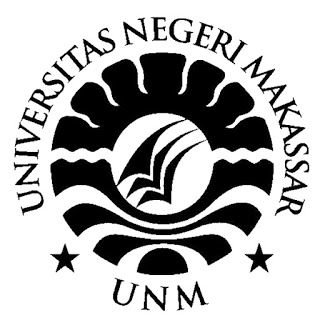 SKRIPSIPENERAPAN LATIHAN SENSORIMOTOR UNTUK MENINGKATAN KEMAMPUAN MENULIS HURUF PADA ANAK AUTIS KELAS I SLB NEGERI 2 MAKASSAR.NUR INTAN SAPUTRI1445040018JURUSAN PENDIDIKAN LUAR BIASAFAKULTAS ILMU PENDIDIKANUNIVERSITAS NEGERI MAKASSAR2018